60 HMT Pocket AcousticsFitting for top-running wooden doors up to 60 kg (132 lbs.), with surface mounted runningtrack or running track flush with the ceiling. Sound attenuation. Ceiling mounting. Wallpocket solution.Product-HighlightsComfortOutstanding living comfort thanks to effective exclusion of sound,drafts, odors and unwanted light incidenceFlexibilityCeiling-integrated or surface-mounted pocket solutions possibleProductivity Door can be installed in pocket after construction is completeTechnical guidelinesMax. Door weight60 kg (132 lbs.)Door thicknessMax. Door heightDoor widthOpening width (LMB)Height adjustableSoft close39–45 mm (1 17/32'' to 1 25/32'')2500 mm (8' 2 7/16'')800–1300 mm (2' 7 1/2'' to 4' 3 3/16'')750–1250 mm (2' 5 17/32'' to 4' 1 7/32'')+/- 2 mm (3/32'')NoDoor materialWoodFinish color of visible profilesAluminum anodizedSystem optionsApplication areaCeiling mountingCeiling mounting recessedTop-runningYesYesYesUtilization light / semi-public accessUtilization medium / semi-public accessUtilization high / public accessYesYesYesTestsBuilding hardware – Hardware for sliding doors and folding doors according to EN 1527 / 2020– Duration of functionality: Class 6 (highest class = 100,000 cycles)WarrantyWith the exception of parts subject to wear and tear, Hawa warrants the flawless functioningof the products delivered by it, as well as the durability of all parts, for a period of 2 yearscommencing from the transfer of risk.Product DesignHawa Porta 60 HMT Acoustics consisting of running track, running gear with friction bearingrollers, SoftStop, stopper with retention spring, running gear support, horizontal seal set,vertical seal.Optional:(….) Hawa Porta 60/100 assembly set(….) Spring loaded bufferHawa Sliding Solutions AGUntere Fischbachstrasse 4, 8932 Mettmenstetten, SwitzerlandPhone +41 44 787 17 17, info@hawa.com, www.hawa.com1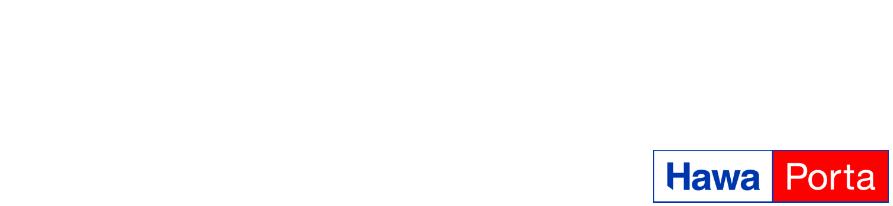 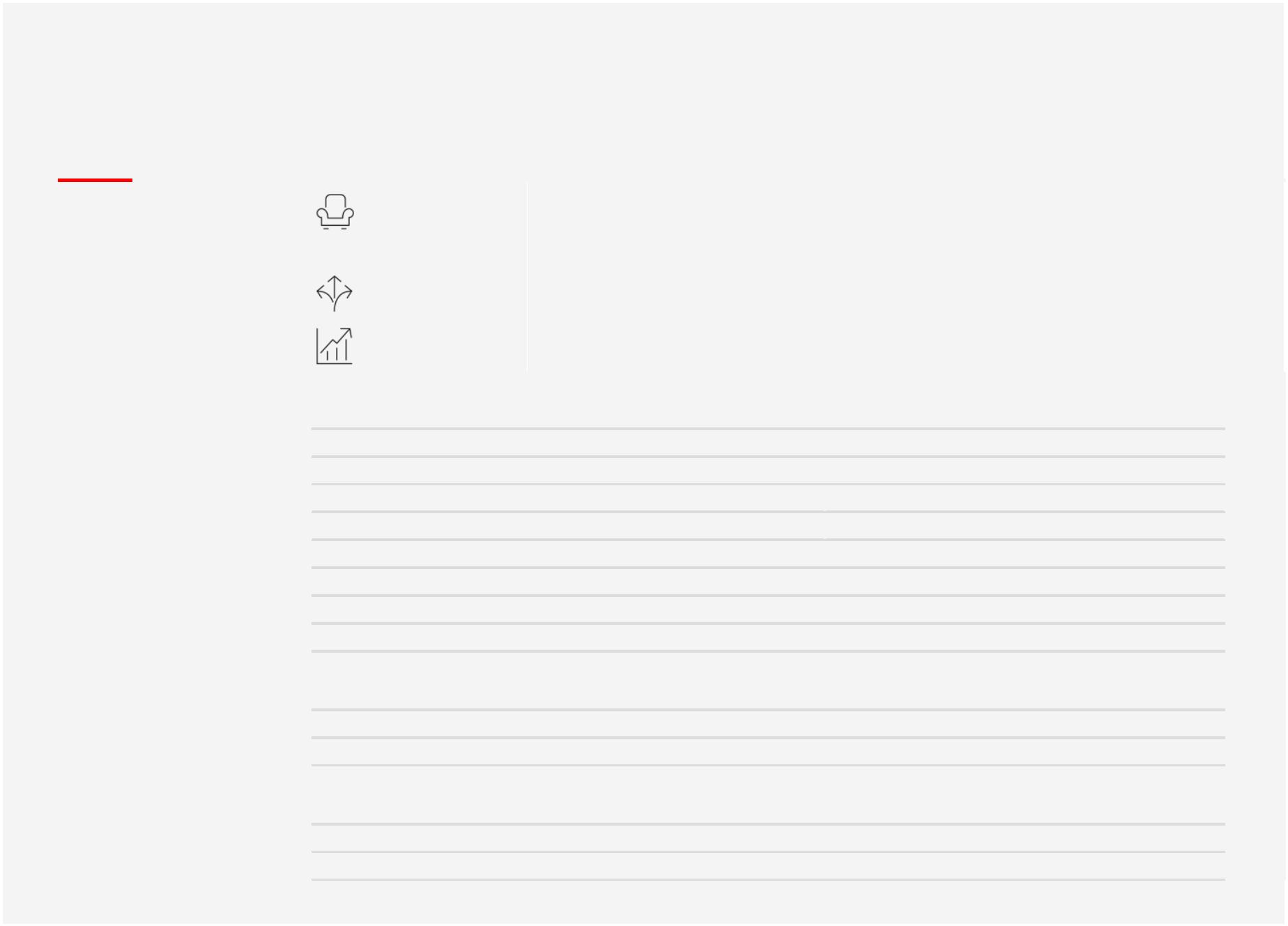 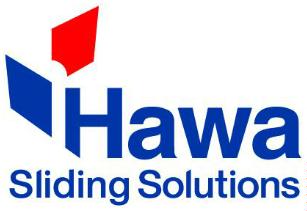 60 HMT Pocket AcousticsInterfacesDoor leaf––––Suspension profile and sealing groove, top (H × W) 30 × 27 mm (1 3/16'' × 1 1/16'')Guide and sealing groove, bottom (H × W) 30 × 23 mm (1 3/16'' × 29/32'')Screw fixing of the suspension profiles and horizontal sealsGroove for seal, vertical 4 x 4 mm (5/32'' × 5/32'')Vertical seal level–Leading surface for vertical seal must be provided by the customer(min. 6 mm (1/4'') distance from wall structure)Gap size to floor– Air gaps of 8–12 mm (5/16'' to 15/32'') can be taken up by the sealPocket construction– Pocket construction must be taken care of by the customerHawa Sliding Solutions AGUntere Fischbachstrasse 4, 8932 Mettmenstetten, SwitzerlandPhone +41 44 787 17 17, info@hawa.com, www.hawa.com2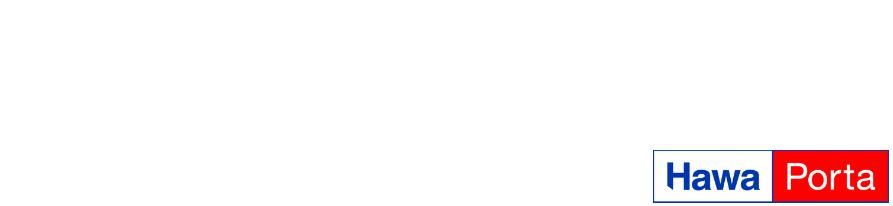 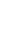 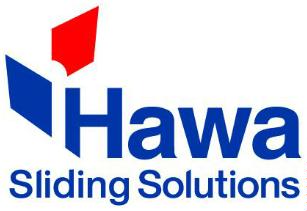 